Depuis les années 2000, Léa Lansade travaille pour l’IFCE à l’INRAE Centre Val de Loire, dans l’équipe Cognition, Ethologie et Bien-être animal. Elle travaille sur trois grandes thématiques : la personnalité, les capacités cognitives et le bien-être animal, avec comme modèle de prédilection le cheval. Ses récents travaux sur la cognition ont contribué à révéler que le cheval est doté d’incroyables compétences cognitives à l’égard de l’être humain. Il peut reconnaitre instantanément sur un écran les visages des personnes qu’il a croisé des mois auparavant. Il peut nous attribuer des réputations simplement en visionnant des vidéos de nous en train de nous comporter avec d’autres chevaux. Il est capable de reconnaitre nos expressions faciales en lien avec nos émotions. Ou encore, il semble pouvoir détecter l’état de notre connaissance et comprendre nos intentions. Certaines de ces capacités semblent partager par de nombreuses autres espèces domestiques, c’est ce qu’elle présentera lors d’une conférence donnée à la SFECA.  Equipe Ethologie Cognition Bien-être Animal - Léa Lansade (inrae.fr)Facebook : Ethology Lea lansade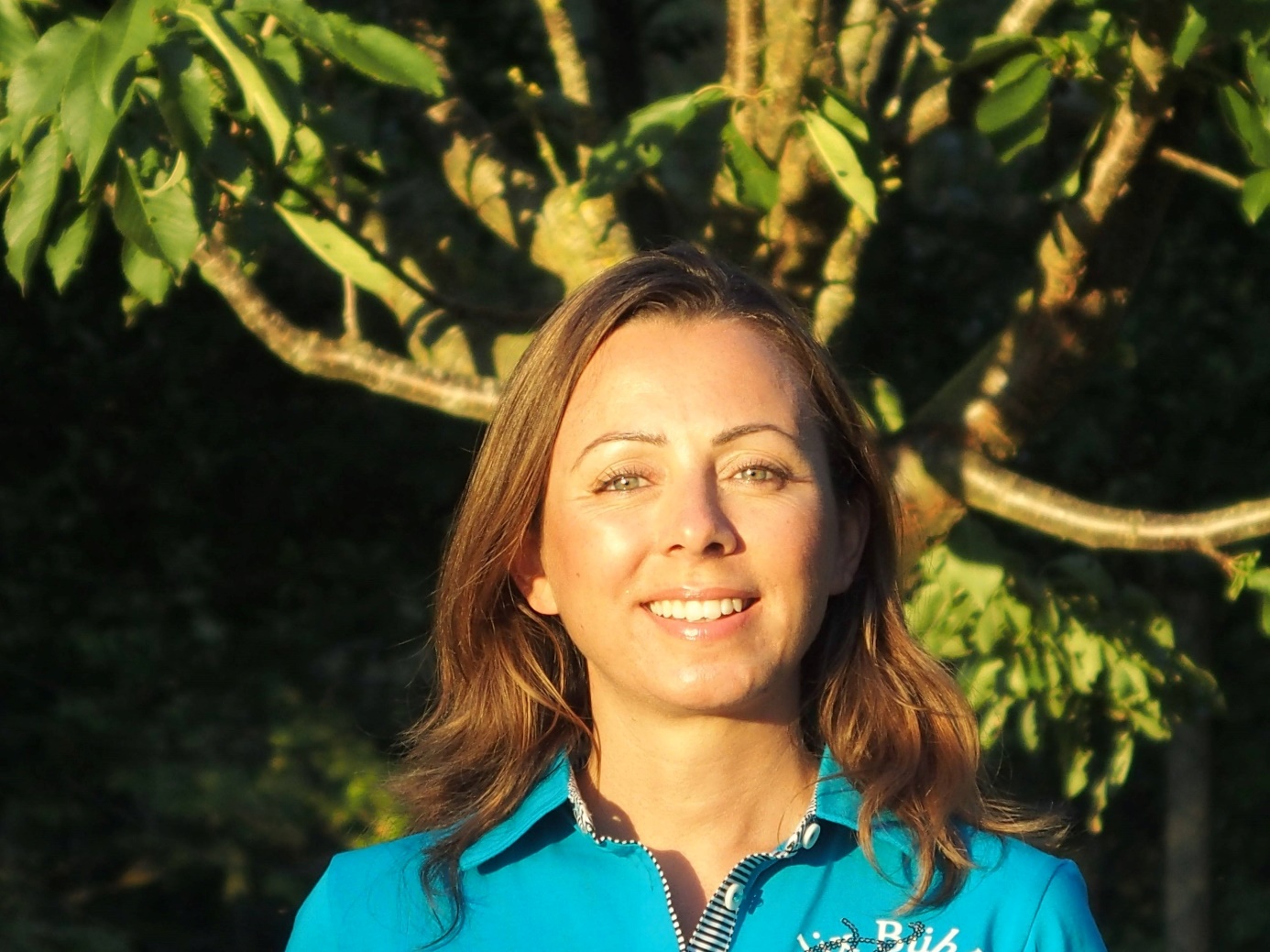 